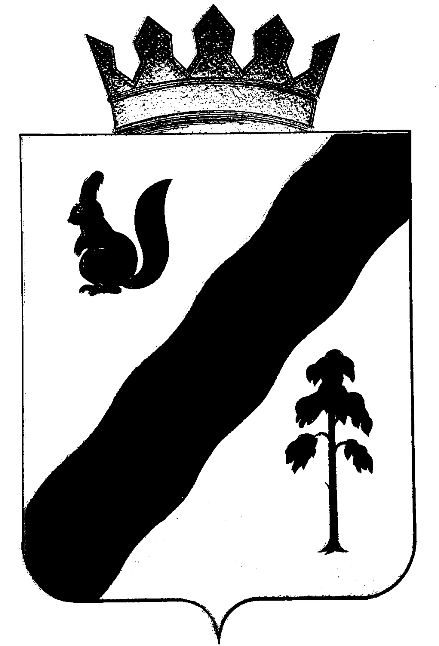 АДМИНИСТРАЦИЯГайнского муниципального районаПОСТАНОВЛЕНИЕОб отмене постановленияадминистрации Гайнского муниципальногорайона от 12.07.2012 № 363 «Об установленииприлегающих территорий, на которых недопускается розничная продажа табачныхизделий, и об ограничении курения табака»В целях приведения в соответствие с законодательством Российской ФедерацииАдминистрация Гайнского муниципального района ПОСТАНОВЛЯЕТ:          Отменить постановление администрации Гайнского муниципального района от 12.07.2012 № 363 «Об   установлении прилегающих территорий, на которых не допускается розничная продажа табачных изделий, и об ограничении курения табака». Глава района                                                                         	         В.В. Исаев        14.02.2013№56